СРОКИ УСТАНОВКИ СКНО: ПАМЯТКА ОРГАНИЗАЦИЯМНа используемое субъектами хозяйствования кассовое оборудование (КСА и билетопечатающие машины) не позднее установленных законодательством сроков должно быть установлено средство контроля налоговых органов (СКНО). Дата, до которой это нужно сделать, зависит от вида деятельности субъекта хозяйствования, местонахождения объектов (подп. 2.6 Постановления N 924/16):--------------------------------<*> Юрлица и ИП вправе использовать кассовое оборудование без СКНО по истечении срока, указанного в графе 3, при наличии договора на установку, обслуживание, снятие СКНО. Дата, до которой можно использовать кассовое оборудование без СКНО при выполнении данного условия, указана в графе 4.<**> При осуществлении розничной торговли без (вне) торговых объектов, в том числе посредством интернет-магазина, развозной торговли (автомагазины), перевозок пассажиров в регулярном или нерегулярном сообщении (кроме перевозок пассажиров автомобилями-такси) сроки установки СКНО в кассовое оборудование определяются исходя из места нахождения (государственной регистрации) субъектов хозяйствования (ч. 4 Письма N 8-2-11/01188).По истечении вышеуказанных сроков кассовое оборудование без СКНО использовать нельзя. За нарушение установлен штраф: на юрлицо - от 10 до 200 базовых величин, на ИП - до 100 базовых величин. В настоящее время размер базовой величины составляет 24,5 руб. (абз. 11 п. 24 Положения N 924/16, ч. 1 ст. 12.20 КоАП, Постановление N 997).Примечание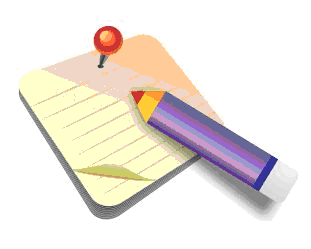 РУП "Информационно-издательский центр по налогам и сборам" разработаны графики установки СКНО и подключение к СККО (http://skko.by/vladeltsam/grafik-podklyucheniya-kassovogo-oborudovaniya-k-skko). Субъектам хозяйствования следует обеспечить готовность кассового оборудования для подключения его к СККО в определенные этими графиками сроки (http://nalog.gov.by/ru/sistema-kontrolya-kasovogo-oborudovaniya/view/r-o-srokax-podkljuchenija-kassovogo-oborudovanija-juridicheskimi-litsami-osuschestvljajuschimi-dejatelnost-v-28200).Отдельные правила установлены для юрлиц и ИП при использовании ими автоматических электронных аппаратов и торговых автоматов (подп. 2.2 Постановления N 924/16):Таким образом, если субъекты хозяйствования используют автоматические электронные аппараты (торговые автоматы) со встроенным кассовым оборудованием, на это оборудование до 01.07.2018 следует установить СКНО.Штраф за нарушение порядка использования автоматических электронных аппаратов, торговых автоматов составляет от 10 до 200 базовых величин для юрлиц, до 100 базовых величин - для ИП.На заметкуСКНО считается установленным с момента поступления информации о работоспособности установленного СКНО:- в центр обработки данных системы контроля кассового оборудования (для СКНО, установленных в кассовом оборудовании);- центр обработки данных системы контроля торговых автоматов (для СКНО, установленных в автоматических электронных аппаратах, торговых автоматах) (ч. 1 п. 9, п. 14 Инструкции N 9).Copyright: (C) ООО "ЮрСпектр", 2018Исключительные имущественные права на данныйавторский материал принадлежат ООО "ЮрСпектр"N п/пСубъекты хозяйствованияДата, с которой субъекты хозяйствования обязаны принимать денежные средства с использованием КСА, билетопечатающих машин с установленным СКНОДата, с которой субъекты хозяйствования обязаны принимать денежные средства с использованием КСА, билетопечатающих машин с установленным СКНОN п/пСубъекты хозяйствованиябез учета отсрочкис учетом отсрочки <*>12341Юрлица, кроме указанных в стр. 3 - 6, осуществляющие прием денежных средств <**>:- в городах областного подчинения и г. Минске01.02.201801.08.2018- в городах районного подчинения01.06.201801.12.2018- на всей территории Беларуси01.07.201801.01.20192ИП, кроме указанных в стр. 3 - 6, осуществляющие прием денежных средств <**>:- в городах областного подчинения и г. Минске01.12.201801.04.2019- в городах районного подчинения01.01.201901.05.2019- на всей территории Беларуси01.02.201901.06.20193Юрлица и ИП, осуществляющие продажу товаров в торговом объекте с торговой площадью 650 кв.м и более01.12.201601.03.20184Юрлица и ИП, осуществляющие оформление проезда и оказание услуг на железнодорожном транспорте общего пользования01.07.201801.11.20185Юрлица и ИП, реализующие на автозаправочных станциях нефтепродукты, сжиженные углеводородные газы, природный топливный компримированный газ, иные товары либо оказывающие на автозаправочных станциях услуги01.10.201501.02.20166Юрлица и ИП, осуществляющие деятельность по перевозке пассажиров автомобилями-такси01.02.201601.08.2016ПериодПрименяемые автоматические электронные аппараты, торговые автоматыС 01.07.2012 по 30.06.20181. Со встроенным кассовым оборудованием для обеспечения регистрации и некорректируемого учета принятых наличных денежных средств и печати платежного документа. Требование об установке СКНО на данное оборудование отсутствует.2. Со СКНОС 01.07.20181. Со встроенным кассовым оборудованием, на которое установлено СКНО.2. Со СКНО